Уважаемый Господин Президент Дмитрий Анатольевич!Высшие Силы Любви, Добра и Света предлагают всем людям Планеты для Гармонизации всех жизненных ситуаций ПОКАЯТЬСЯ и ОБРАТИТЬСЯ к ОТЦУ ПЕРВОЗДАННОМУ с просьбой: «Великий Творец! Помоги решить мои жизненные проблемы!….» (материальные, здоровья,  взаимоотношения с близкими, на работе, личные и т.д.), выписать ВСЁ, что мешает Вам жить в Покое и Гармонии! В конце подписать: « С Любовью. Заранее благодарю. Имя..…»Затем это письмо-просьбу сжечь, (читая молитву Мироздания), пепел смыть водой и забыть обо всём этом!…    Обращаться можно ежедневно и неоднократно...   Чудеса войдут в Ваш дом, а Вы ОБРЕТЁТЕ СЧАСТЬЕ, РАДОСТЬ В ЖИЗНИ и ПОКОЙ! Разместите эту памятку в СМИ и люди сами ВАМ докажут силу этой методики, полученной от СОЗДАТЕЛЯ! В местах с дисбалансом энергий для нейтрализации негативных действий темных и серых, нарушающих Гармонию с Космическим Мирозданием использовать универсальные Гармонизаторы – Знаки «Колобки ИСЯ»  (авторское свид. №87007 №97007 от 28.03.2007г.)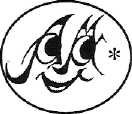 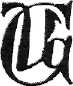  Размещать их1) на домах, чтобы не взрывались от газа;2) на теле человека для снятия болей;3) одежде-форме для сохранения жизней людских;4) в местах скопления людей для защиты от террористов и грабителей;5) для нейтрализации вредных излучений и отходов;6) разместить на авиа билетах и всех иных видах транспорта для безопасности пассажирских перевозок;7) на одежде людей, связанных с вредными и тяжелыми условиями труда;8) на всех видах продукции для нейтрализации ядов и вредных примесей;9) на табачной продукции, винно-водочных изделиях и т.д.. 10) на дорогах, чтобы не гибли людиСила действия этого знака ещё мало изучена, но в него заложена Великая Сила Вселенской Любви и помощь со стороны Высших Сил Любви Добра и Света, способная нейтрализовать любой негатив в жизни людей.Хватит философий и пустословий! Пора заняться делом - Спасением от гибели людей и гармонизацией всех земных процессов! Природа не дремлет!!! Денег на ЭТО много не потребуется. Результаты воздействия этой информации и сами знаки находятся также на сайте http://www.sozvezdie-love.ru/arima_kolobok.htmlС Любовью. Отец-Творец, Иисус и АРиМА Наш  e-mail: sanandanew@mail.ru   сайт-И это не те миллиарды народных средств, которые тратятся сейчас для нейтрализации страха за свое будущее, а сэкономленные средства пустить на повышение пенсий и пособий малообеспеченным в нашей стране !И Земля-Матушка отблагодарит ВАС за это Благое дело вместе с Творцом Всевышним. 